Universität Kassel
Fachbereich Wirtschaftswissenschaften
Fachgebiet Wirtschaftsinformatik
Prof. Dr. Jan Marco Leimeister
im Fachbereich Wirtschaftsinformatikzur Erlangung des akademischen Grades im Studiengang <vollständiger Titel der Arbeit><Name des Autors>aus <Geburtsort><Matrikelnummer>Erstgutachter:				Prof. Dr. Jan Marco Leimeister
Zweitgutachter:				
Betreuer:					<Betreuer>Abgabedatum:				<Ort>, den ZusammenfassungDie Formatvorlage “Überschrift 1” wird Überschriften zugewiesen, die zwar im Inhaltsverzeichnis auftauchen sollen, aber nicht in der Nummerierung bzw. Gliederung des Hauptteils berücksichtigt werden sollen.Text Text Text Text Text Text Text Text Text Text Text Text Text Text Text Text Text Text Text Text Text Text Text Text Text Text Text Text Text Text Text Text Text Text Text Text Text Text Text Text Text Text Text Text Text Text Text Text Text Text Text Text Text Text Text Text Text Text Text Text Text Text Text Text Text Text Text Text Text Text Text Text Text Text Text Text Text Text Text Text Text Text Text Text Text Text Text Text Text Text Text Text Text Text Text Text Text Text Text Text Text Text Text Text Text Text Text Text Text Text Text Text Text Text Text Text Text Text Text Text Text Text Text Text.Stichworte: Stichwort, Stichwort, Stichwort, Stichwort, Stichwort, Stichwort, Stichwort, Stichwort, Stichwort, Stichwort, Stichwort, Stichwort.AbstractDie Formatvorlage “Überschrift1_no_index” wird für Überschriften der höchsten Gliederungsstufe benutzt, die weder im Inhaltsverzeichnis noch bei der Nummerierung berücksichtigt werden sollen, bspw. die englische Zusammenfassung oder das Inhaltsverzeichnis selbst.Text Text Text Text Text Text Text Text Text Text Text Text Text Text Text Text Text Text Text Text Text Text Text Text Text Text Text Text Text Text Text Text Text Text Text Text Text Text Text Text Text Text Text Text Text Text Text Text Text Text Text Text Text Text Text Text Text Text Text Text Text Text Text Text Text Text Text Text Text Text Text Text Text Text Text Text Text Text Text Text Text Text Text Text Text Text Text Text Text Text Text Text Text Text Text Text Text Text Text Text Text Text Text Text Text Text Text Text Text Text Text Text Text Text Text Text Text Text Text Text Text Text Text Text.


Key words: key word, key word, key word, key word, key word, key word, key word, key word, key word, key word, key word, key word, key word, key word, key word.InhaltsverzeichnisZusammenfassung	IIAbbildungsverzeichnis	VTabellenverzeichnis	VIAbkürzungsverzeichnis	VII1	Gliederungsebene 1	11.1	Gliederungsebene 2	11.2	Gliederungsebene 2	12	Gliederungsebene 1	32.1	Gliederungsebene 2	32.1.1	Gliederungsebene 3	32.1.2	Gliederungsebene 3	32.1.3	Gliederungsebene 3	42.1.3.1	Gliederungsebene 4	42.1.3.2	Gliederungsebene 4	4Literaturverzeichnis	6Anhang	7Anhang A	Anhang-Gliederungsebene 1	8AbbildungsverzeichnisAbbildung 1: 	Beispiel-Abbildung	2Abbildung 2: 	Integrierte Informationssystem-Architektur (ISA)	5TabellenverzeichnisTabelle 1:	Beispiel für eine Tabellenunterschrift, die, wenn sie etwas länger ist, auch umbrechen kann	4AbkürzungsverzeichnisAK1		Abkürzung 1AK2		Abkürzung 2AK3		Abkürzung 3…		…Gliederungsebene 1Gliederungsebene 2Die vier Formatvorlagen „Ü1T“, „Ü2T“, „Ü3T“ und „Ü4T“ sind für die Gliederung des Hauptteils der Arbeit in insgesamt vier Ebenen gedacht und tauchen dementsprechend auch im Inhaltsverzeichnis der Arbeit auf. Der Textkörper selbst ist mit der Formatvorlage „Text“ auszuzeichnen (wichtig: nicht „Standard“ verwenden!).Gliederungsebene 2Abbildungen selbst erhalten die Formatvorlage „Abbildung“. Zugehörige Beschriftungen die Formatvorlage „Beschriftung“, die Quelle der Abbildung „Beschriftung_Quelle“.Abbildung 1 dient als Beispiel für eine Abbildung.Abbildung 1: 	Beispiel-AbbildungQuelle: Eigene DarstellungGliederungsebene 1Gliederungsebene 2Passendes Zitat zur Einleitung eines Abschnitts, welches nicht zum Textteil gehört.(Quelle)Gliederungsebene 3Text Text Text Text Text Text Text Text Text Text Text Text Text Text Text Text Text Text Text Text Text Text Text Text Text Text Text Text Text Text Text Text Text Text Text Text Text Text Text Text Text Text Text Text Text Text Text Text Text Text Text Text Text Text Text Text. „normales Zitat im Textkörper” (Leimeister 2001, 645). „mehrzeiliges langes eingerücktes Zitat …………………………………………… ………………………………………………………………………………………… ………………………………………………………………………………………… …………………………………………………………“. (Quelle)Text Text Text TextText Text Text Text (Krcmar 2005)Text_Aufzählung;Text_Aufzählung;Text_Aufzählung.Gliederungsebene 3Text Text Text Text. Tabellen können je nach Anforderung mit verschiedenen Textgrößen gestaltet werden. Dazu werden die Formatvorlagen „Tabelle_Überschrift_Max“, „Tabelle_Überschrift_Med“ oder „Tabelle_Überschrift_Min“ für die Überschriften einer Tabelle genutzt und analog „Tabelle_Zelle_Max“, „Tabelle_Zelle_Med“ oder Tabelle_Zelle_Min für den restlichen Inhalt der Tabelle. Als Tabellenformatvorlage ist „Tabelle Winfo“ zu nutzen. Tabelle 1 dient als Beispiel für eine Tabelle mittlerer Größe. Die Formatvorlagen für die Beschriftungen sind analog zu den Abbildungen „Beschriftung“ und „Beschriftung_Quelle“.Tabelle 1:	Beispiel für eine Tabellenunterschrift, die, wenn sie etwas länger ist, auch umbrechen kannQuelle: …Text Text Text TextText Text Text TextGliederungsebene 3Gliederungsebene 4Text Text Text Text.Text Text Text Text.Gliederungsebene 4Text Text Text Text. Sind an einer Stelle mehr als vier Gliederungsebenen erforderlich oder soll aus anderen Gründen (bspw. zu kurze Abschnitte) die Gliederung nicht in die Nummeriung und in das Inhaltsverzeichnis einfließen, so ist die Formatvorlage „ÜOT“ zu verwenden.Überschrift im TextkörperText Text Text Text Text Text Text Text Text Text Text Text Text Text Text Text Text Text Text Text Text Text Text Text Text Text Text Text Text Text Text Text Text Text Text Text Text Text Text Text Text Text Text Text Text Text Text Text Text Text Text Text Text Text Text Text.Als Beispiel für eine Formel dient Formel 1. Auch hier ist die Beschriftung und dessen Quelle analog zu den Abbildungen mit „Beschriftung“ und „Beschriftung_Quelle“ zu kennzeichnen.Formel 1: 	Beispiel-FormelQuelle: Eigene BerechnungText Text Text Text Text Text Text Text Text Text Text Text Text Text Text Text Text Text Text Text Text Text Text Text Text Text Text Text Text Text Text Text Text Text Text Text Text Text Text.Überschrift im TextkörperText Text Text Text. Sind im Text Hervorhebungen erforderlich, so ist die Formatvorlage „Hervorheben“ für einzelne Wörter oder Passagen zu verwenden.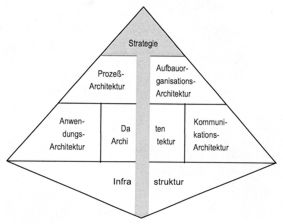 Abbildung 2: 	Integrierte Informationssystem-Architektur (ISA)Quelle: (Quelle)LiteraturverzeichnisKrcmar, H. (2005): Informationsmanagement. 4. Aufl., Springer Verlag, Berlin; Heidelberg; New York 2005.Leimeister, J.M. (2001): Förderung des wissenschaftlichen Nachwuchses der deutschsprachigen Wirtschaftsinformatik in der Praxis. In: Wirtschaftsinformatik, Vol. 43 (2001) Nr. 6, S. 639-671.AnhangAnhang-Gliederungsebene 1Anhang-Gliederungsebene 2Lediglich die erste Gliederungsebene des Anhangs wird im Inhaltsverzeichnis berücksichtigt. Die Formatvorlagen für die Gliederung des Anhangs lauten „Ü1Anhang“ und „Ü2Anhang“.Eidesstattliche Erklärung[Text bei Abschlussarbeiten (Nicht zutreffenden Block löschen):]Ich versichere, dass ich diese <Art der Arbeit> selbständig verfasst und nur die angegebenen Quellen und Hilfsmittel verwendet habe. Ich stimme zu, dass meine Arbeit im Verdachtsfall mit einer Plagiatssoftware überprüft werden darf.[Text bei Dissertationen (Nicht zutreffenden Block löschen):]Hiermit versichere ich, dass ich die vorliegende Dissertation selbstständig, ohne unerlaubte Hilfe Dritter angefertigt und andere als die in der Dissertation angegebenen Hilfsmittel nicht benutzt habe. Alle Stellen, die wörtlich oder sinngemäß aus veröffentlichten oder unveröffentlichten Schriften entnommen sind, habe ich als solche kenntlich gemacht. Dritte waren an der inhaltlich-materiellen Erstellung der Dissertation nicht beteiligt; insbesondere habe ich hierfür nicht die Hilfe eines Promotionsberaters in Anspruch genommen. Kein Teil dieser Arbeit ist in einem anderen Promotions- oder Habilitationsverfahren verwendet worden.	Kassel, den <Datum>    	________________________	Ort, Datum						UnterschriftÜberschriftÜberschriftTextTextTextTextTextText